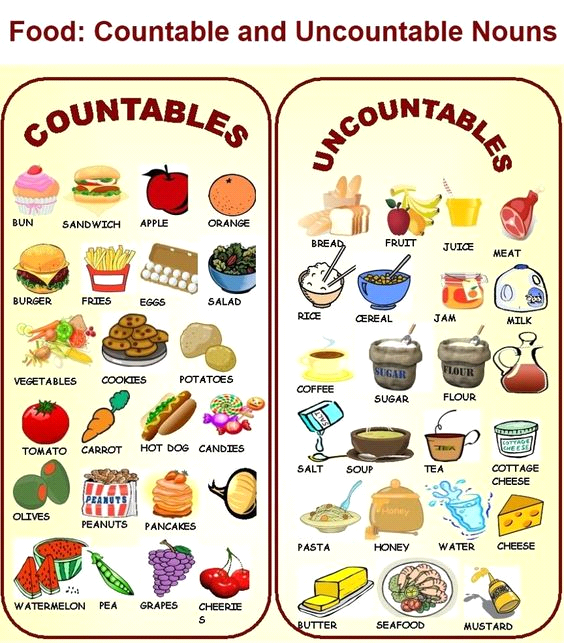 COUNTABLE / UNCOUNTABLE NOUNS1. Choose the correct answera. I've got  -------------- water in my bag.              any / some / a b. There is       -------------- rice in the cupboard.     any / a / somec. There aren't   ------------------ bananas on the table.     any / some / ad. Is there  ----------------- orange juice?                              a / any / somee. My parents gave me  ---------------- new toys for my birthday.  some / a / anyf. Are there  ------------------- grapes in the fridge?   a / some / anyg. We haven't got  ---------------------- time!      a / some / any      h. Do you take  -------------------- sugar in your coffee?          some / any / a i. Can I have  ------------------- glass of water please ?        a / any / somej. He has got   ---------------------- news from his friends.        any / some / a 2. Tick the correct sentencea. There is a little milk in the fridge.    There is a few milk in the fridge.    There is a milk in the fridge.b. I have a few apples. I can't make an applepie.    I have little apples. I can't make an applepie.    I have very few apples. I can't make an applepie.c. There is a lot of ice-cream in the bowl.    There is any ice-cream in the bowl.    There is a few ice-cream in the bowl.d. Can I have a bottle of flour, please?    Can I have a piece of flour, please?    Can I have a packet of flour, please?e. I would like a kilo of eggs, please.    I would like a dozen of eggs, please.    I would like a slice of eggs, please.f. There aren't much potatoes left.   There aren't a lot potatoes left.   There aren't many potatoes left.